
«Василий Чапаев» – комфортабельный двухпалубный теплоход проекта 305, построенный в Венгрии, прошедший полную модернизацию и превосходящий многие двухпалубные суда по объему обновленных интерьеров кают и общественных помещений.«Василий Чапаев» является первым круизным судном, с которым компания начала работу. Произошло это в 2004 году. Теплоход сразу полюбился туристам своими интересными маршрутами и непередаваемой атмосферой домашнего уюта. Опытный и вежливый персонал окружает гостей заботой и вниманием с первых минут их пребывания на борту. На теплоходе представлен широкий спектр кают: каюты с частичными удобствами, со всеми удобствами (душ, туалет, умывальник), кроме того есть каюты увеличенной площади и каюты класса «Полулюкс». Каждая каюта на теплоходе оборудована холодильником, телевизором с приемом спутниковых каналов, кондиционером и телефоном внутренней связи.На теплоходе-пансионате «Василий Чапаев» вы сможете отдохнуть с пользой для здоровья: ежедневная утренняя зарядка, занятия йогой и пилатесом с профессиональным инструктором, спортивные тренажеры для самостоятельных тренировок, фито-чай и кислородный коктейль – все это окажет оздоравливающее действие на ваш организм и придаст бодрости и активности.Питание в ресторане проходит в две смены, завтрак – «шведский стол», обед и ужин по заказной системе.На борту теплохода работает профессиональная арт-группа, которая сделает ваш отдых ярким и запоминающимся. Вашему вниманию предлагаются концерты, развлекательные программы, мастер-классы, детская анимация, тематические вечеринки и дискотеки​.Во время стоянок для туристов проводятся познавательные экскурсии. Во многих городах на выбор предусмотрена альтернативная экскурсия, включенная в стоимость путевки, также предлагаются на выбор дополнительные экскурсии.Интересные факты из биографии теплохода: «Василий Чапаев» – первый в истории теплоход, совершивший круиз по маршруту Москва – Пермь – Уфа – Москва. Это было в 2005 году. В 2009 году стал первым туристическим теплоходом, совершившим заход на реку Суру. В 2011 году «Василий Чапаев» совершил уникальный круиз-экспедицию «Притоки», в ходе которого зашел на реки Сура, Ветлуга и Вятка. В 2013 году стал теплоходом, впервые за 40 лет совершившим круиз по реке Вятке, а в 2016 году стал первым двупалубным круизным теплоходом, который впервые за 40лет зашел в город Киров.Стоимость (руб./чел.) путевок на круизы теплохода «Василий Чапаев»Время отправления и прибытия указано московское.
Компания оставляет за собой право на дальнейшее изменение стоимости и расписания круизов.- Рейс входит в «Золотую коллекцию круизов». «Золотая коллекция» – это самые лучшие речные круизы по России. Они выделяются среди всех круизных предложений – это эксклюзивные маршруты, необычная и интересная экскурсионная программа, уютная атмосфера на борту и, как всегда, прекрасный сервис для наших клиентов.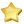 В стоимость включено: проживание в каюте выбранной категории, трехразовое питание, постельные принадлежности, экскурсионное обслуживание, путевая информация и развлекательная программа на борту.
СКИДКИ:
При 100% оплате круиза действуют специальные сезонные скидки:9% – при 100% оплате до 1 декабря 2017 года;8% – при 100% оплате до 31 декабря 2017 года;5% – при бронировании до 31 декабря 2017 года и 100% оплате до 1 марта 2018 года;3% – при бронировании до 01 февраля 2018 года и 100% оплате до 1 марта 2018 года.
– 15% – детям до 14 лет (включительно);Скидка на ребенка предоставляется при размещении в стандартных каютах, где места продаются по полной стоимости без дополнительных скидок (за верхнее или за дополнительное место).– 5% – группам от 20 человек;– 5%* – сотрудникам силовых ведомств (данная скидка предоставляется действующим сотрудникам силовых структур, а также членам их семей, при предъявлении подтверждающих документов);– 3%* – «скидка имениннику» – предоставляется при совпадении даты рождения с временем круиза +/- 2 дня до и после.* не суммируется со скидкой постоянного клиента и между собой.Скидка сотрудникам силовых ведомств не суммируется со скидкой имениннику.Скидка именинникам и сотрудникам силовых ведомств предоставляется только на основные места.Скидки на размещение:
– 40% в каютах категории «ПЛ1» на дополнительное место;
– 50% в каютах категории «ПЛ2», «ПЛ3» на дополнительное место;
– 25% в каютах категории «А2 (II)», «Б3н», «Б4н» на верхние места.Круизы в рассрочку!Возможна минимальная первоначальная оплата путевки – 35% стоимости. При этом 100% оплата возможна за 30 дней до круиза по цене, действующей на момент первоначальной оплаты. Сезонная скидка будет учтена в размере, действующем на момент 100% оплаты.Примечания:
– для детей до 5 лет (без предоставления отдельного спального места и питания) проезд бесплатный;
– доплата за одноместное размещение в каютах категории «А2 (I)» составляет +50% от стоимости основного места;
– доплата за одноместное размещение в каютах категории «Б2/2», «Б2/2э» +65% от стоимости основного места;
– каюты категории «Б1» продаются в двухместном размещении по цене категории «Б2/2э»;
– каюты категории «Б3н», «Б4н» продаются в двухместном размещении по цене категории «Б2/2».Принципы классификации каютНа теплоходе существует две основных категории кают (кроме кают «Полулюкс»):
«А» – каюты с удобствами (душ, туалет, умывальник в каюте); «Б» – каюты с умывальником.Цифра, следующая за литерой «А» или «Б», обозначает количество мест в каюте. Дальнейшие обозначения показывают степень комфортабельности или место расположения каюты на теплоходе: «/2» – двухъярусная каюта, «э» – экономичный вариант (каюты меньше по площади), «н» – каюта расположена на нижней палубе. Основными местами в каютах «А2 (II)» (двухъярусные каюты) считаются нижние места. Верхние места продаются как дополнительные.Краткое описание кают теплохода
Средняя палубаПЛ1 (Полулюкс № 18) – однокомнатная каюта повышенной комфортности со всеми удобствами (душ, туалет, умывальник, кондиционер). В каюте: две односпальные кровати, двухместный диван, стол, кондиционер (холод/тепло), холодильник, телевизор, фен, телефон внутренней связи, шкаф, три обзорных окна. Также к услугам туристов в каюте: банные халаты, тапочки, набор посуды и столовых приборов, питьевая вода.ПЛ2 (Полулюксы №№ 26, 28, 30) – двухместная каюта повышенной комфортности. Каюта со всеми удобствами (умывальник, туалет, душ, кондиционер). В каюте: два раскладных дивана, холодильник, телевизор с приемом спутниковых каналов, кондиционер (холод/тепло), телефон внутренней связи, шкаф, столик, фен. Также к услугам туристов в каюте: банные халаты, тапочки, набор посуды и столовых приборов, питьевая вода.ПЛ3 (№ 24) – двухместная каюта повышенной комфортности. Каюта со всеми удобствами (умывальник, туалет, душ, кондиционер). В каюте: две односпальных кровати, трансформирующиеся в одну двуспальную кровать, стол, холодильник, телевизор с приемом спутниковых каналов, фен, шкаф, телефон внутренней связи, радио, розетки 220 V, два обзорных окна. Также к услугам туристов в каюте: банные халаты, тапочки, набор посуды и столовых приборов, питьевая вода.
А2 (I) (№№ 5–12) – двухместная каюта всеми удобствами (умывальник, туалет, душ, кондиционер). В каюте: два односпальных дивана, стол, шкаф, холодильник, телевизор с приемом спутниковых каналов, фен, телефон внутренней связи, радио, розетки 220 V, обзорное окно.А1 (№№ 1–4) – одноместная каюта со всеми удобствами (умывальник, туалет, душ, кондиционер). В каюте: односпальный диван, холодильник, телевизор с приемом спутниковых каналов, телефон внутренней связи, шкаф, столик, фен.Б2/2 (№№ 15, 21, 23, 25, 27, 29, 31, 33, 35, 37, 38, 40, 42, 44, 46) – двухместная двухъярусная каюта с частичными удобствами (умывальник с горячей и холодной водой, кондиционер). В каюте: односпальный диван, полка верхнего расположения, холодильник, телевизор с приемом спутниковых каналов, телефон внутренней связи, шкаф, столик, фен.Б2/2э (№№ 17, 19) – двухместная двухъярусная каюта с частичными удобствами (умывальник с горячей и холодной водой, кондиционер). В каюте: односпальный диван, верхняя спальная полка, стол, шкаф, телевизор с приемом спутниковых каналов, холодильник, фен, телефон внутренней связи, кондиционер (холод/тепло), радио, розетки 220 V, обзорное окно.Б1 – одноместное размещение в двухместной двухъярусной каюте с частичными удобствами (умывальник с горячей и холодной водой, кондиционер). В каюте: односпальный диван, верхняя спальная полка, стол, шкаф, холодильник, телевизор с приемом спутниковых каналов, фен, телефон внутренней связи, радио, розетки 220 V, обзорное окно.
Главная палубаПЛ3 (№ 63) – двухместная каюта повышенной комфортности. Каюта со всеми удобствами (умывальник, туалет, душ, кондиционер). В каюте: две односпальных кровати, трансформирующиеся в одну двуспальную кровать, стол, холодильник, телевизор с приемом спутниковых каналов, фен, шкаф, телефон внутренней связи, радио, розетки 220 V, два обзорных окна. Также к услугам туристов в каюте: банные халаты, тапочки, набор посуды и столовых приборов, питьевая вода.А2(I) (№№ 58–61) – двухместная каюта всеми удобствами (умывальник, туалет, душ, кондиционер). В каюте: два односпальных дивана, стол, шкаф, холодильник, телевизор с приемом спутниковых каналов, фен, телефон внутренней связи, радио, розетки 220 V, обзорное окно.А2(II)(№№ 50 – 57)– двухместная каюта с одним дополнительными верхним местом (№ 50-55) или двумя дополнительными верхними местами (№ 56,57), со всеми удобствами (душ, туалет, умывальник). В каюте: два односпальных дивана, полка верхнего расположения, холодильник, телевизор с приемом спутниковых каналов, кондиционер (холод/тепло), телефон внутренней связи, шкаф, столик, фен.Б3 (№ 64) – трехместная двухъярусная каюта с частичными удобствами (умывальник с горячей и холодной водой, кондиционер). В каюте: два односпальных дивана, верхняя спальная полка, стол, шкаф, телевизор с приемом спутниковых каналов, холодильник, фен, телефон внутренней связи, радио, розетки 220 V, обзорное окно.Нижняя палубаБ3н (№ 71–74, 79–82) – трехместная (два нижних и одно верхнее место) двухъярусная каюта с частичными удобствами (умывальник с горячей и холодной водой, кондиционер). В каюте: два односпальных дивана, верхняя спальная полка, холодильник, телевизор с приемом спутниковых каналов, телефон внутренней связи, шкаф, столик, фен, радио, розетки 220 V, иллюминаторы.Б4н (№ 75–78) – четырехместная (два нижних и два верхних места) двухъярусная каюта с частичными удобствами (умывальник с горячей и холодной водой, кондиционер). В каюте: два односпальных дивана, две верхние спальные полки, холодильник, телевизор с приемом спутниковых каналов, телефон внутренней связи, шкаф, столик, фен, радио, розетки 220 V, иллюминаторы.Обслуживание на борту (турпродукт)Теплоход «Василий Чапаев» относится к категории судов с повышенным уровнем комфортности.КОМФОРТ, БЕЗОПАСНОСТЬ И СЕРВИСДирекция круизаВ состав бригады теплоходов марки «Созвездие», обслуживающей туристов на теплоходе, входят директор круиза, его помощник-администратор, помощник по артистам и помощник директора круиза по информации.Со всеми возникающими вопросами туристы могут обратиться на стойку администрации к директору круиза и его помощникам. Кроме того, мобильный телефон директора круиза всегда указывается в ежедневной бортовой газете вестнике «Созвездие».КОМФОРТУдобные каютыК услугам туристов комфортабельные каюты, оснащенные всем необходимым. Все каюты на теплоходе «Василий Чапаев» оснащены кондиционером, холодильником, феном, радио, внутренним телефоном, телевизором.В каютах повышенной комфортности (категория «Полулюкс») к услугам туристов: банные халаты, тапочки, маски для сна, набор посуды и столовых приборов, питьевая вода, чай, кофе.На борту работает как спутниковое телевидение с трансляцией центральных каналов, так и внутрисудовые каналы: показ кинофильмов и мультфильмов, канал по безопасности, экскурсионный канал, карта GPS, демонстрация вида с камеры на носу судна.БЕЗОПАСНОСТЬБезопасность – это главный приоритет на теплоходах марки «Созвездие»:
1. Наши теплоходы содержатся в надлежащем техническом состоянии и соответствуют всем существующим требованиям к речным пассажирским судам.2. В экипажах наших судов и береговых службах, обслуживающих флот, работают высококлассные специалисты.3. Система управления безопасностью на теплоходах марки «Созвездие» отвечает всем требованиям Российского Речного Регистра.4. Экипажи проходят регулярные инструктажи и тренировки по обеспечению безопасности плавания.5. Персонал теплохода в начале каждого круиза проводит инструктаж по безопасности для пассажиров. Ролик по безопасности в течение всего круиза демонстрируется по специально выделенному судовому каналу.СЕРВИСВнимательный персоналВнимательный персонал на борту не оставит без ответа любой ваш вопрос и пожелание. Даже во время стоянки теплохода, когда вы совершаете прогулку по городу, вы всегда можете быть на связи с дирекцией круиза по мобильному телефону.Ежедневно безопасность плавания обеспечивает команда во главе с капитаном, чистоту и порядок – бортпроводники, вкусное питание – повара, работники ресторанов и баров, развлечения – сотрудники арт-бригады.Богатый выбор развлеченийВ ежедневную программу на борту включены разнообразные программы для туристов разных возрастов. Это вечерние концертные программы, дневные развлекательные мероприятия, программы для детей, мастер-классы, тематические и танцевальные вечера.Ресторанное питаниеНасладитесь блюдами русской, итальянской, французской и других кухонь мира, приготовленными с любовью нашими поварами. Единое меню, действующее на судах марки «Созвездие», предлагает выбор из трех блюд на обед и ужин: салат, суп (на обед), горячее (одно из которых вегетарианское). В течение 15-ти дней путешествия ни одно блюдо не повторится. На обед есть выбор напитков: чай, кофе или морс. На ужин помимо чая можно выбрать бесплатный алкогольный (бокал вина, рюмка водки) или безалкогольный напиток (сок), а также сделать свой выбор из двух вариантов завершения трапезы: мороженое или десерт. Завтрак подается по системе «шведский стол». Помимо кофе, чая, соков и морса на завтрак подается шампанское.Для тех, кто хочет насладиться утренней трапезой в уединении, мы приготовили приятный сюрприз – завтрак в каюту. Для этого вы можете воспользоваться бланком заказа в вашей каюте.К каждому приему пищи подаются холодные и горячие напитки, а также за дополнительную плату к обеду и ужину можно заказать любые напитки из бара.Если у вас имеются противопоказания на определенные продукты, просто сообщите об этом нашему персоналу, и блюдо будет приготовлено индивидуально.
Рестораны теплохода «Василий Чапаев» могут принять одновременно всех туристов.К каждому приему пищи подаются холодные и горячие напитки. За дополнительную плату к обеду и ужину можно заказать любые напитки из бара.Бесплатные и платные дополнительные услуги:На теплоходах туристы могут воспользоваться бесплатными и платными дополнительными услугами. Бесплатно предлагаются:– настольные игры (шашки, шахматы, нарды, игральные карты, настольные игры для детей),– наборы для бадминтона, футбольный и волейбольный мячи,– пледы, пляжные коврики.В салоне отдыха работает библиотека, которой путешественники могут воспользоваться в любое время. Помимо книг в библиотеке можно найти и свежие печатные издания – газеты и журналы.На каждом теплоходе к услугам туристов работает гладильная комната.За дополнительную плату предлагаются:– услуги прачечной,– фото- и видеосъемка,– прокат биноклей и пляжных полотенец,– праздничное оформление каюты шарами,– именинный торт и другие блюда к вашему празднику,– заказ такси.Полный перечень дополнительных услуг и их стоимость можно найти в памятке в каждой каюте. На теплоходах работают киоски, где вы можете приобрести полезные сувениры с круизной и фирменной символикой.Дополнительный сервис для иностранных гостейПредставители дирекции круиза на теплоходах марки «Созвездие» владеют английским языком. Для комфортного пребывания иностранных граждан на борту предоставляется меню и ежедневная бортовая газетавестник «Созвездие» на английском языке.Экскурсионное обслуживаниеВо время стоянок для туристов теплохода проводятся увлекательные экскурсии. Во многих городах на выбор предусмотрена альтернативная экскурсия, включенная в стоимость путевки. Ну а самые любознательные могут также заказать за отдельную плату дополнительные экскурсии.Торжественные ужиныПо особым поводам на борту проводятся торжественные ужины по специальному меню от наших шеф-поваров:– в первый вечер каждого круиза. Капитан и директор круиза поприветствуют и поздравят туристов с началом путешествия;– капитанский ужин – в завершение круизов длительностью от пяти дней;– тематический ужин в круизах более восьми дней. Сценарий вечера каждый раз будет сюрпризом для наших гостей.Торжественные ужины дополняются шампанским (для детей – соками).«Чай, кофе для ранних пташек»Тех, кто привык рано вставать, в круизах продолжительностью более трех дней до завтрака в баре или на открытой палубе ждут чай, кофе и кондитерские изделия.Услуги теплохода-пансионата. Сертификат соответствия №РОСС RU.У073.М02638На теплоходе-пансионате вы сможете отдохнуть с пользой для здоровья: ежедневная утренняя зарядка, занятия йогой и пилатесом с профессиональным инструктором, спортивные тренажеры для самостоятельных тренировок, фито-чай и кислородный коктейль – все это окажет оздоравливающее действие на ваш организм и придаст бодрости и активности.Список услуг, предоставляемых на борту теплохода-пансионата:1. Утренняя оздоровительная зарядка, занятия йогой и пилатесом с профессиональным инструктором.2.ФиточайТуристам на выбор предлагается пять видов травяного чая:– общеукрепляющий «Фиточай № 9»;– тонизирующий «Фиточай № 8»;– для улучшения пищеварительной системы «Фиточай №3»;– для повышения иммунитета «Фиточай №11»;– антистрессовый «Фиточай №7».«Фиточай» в ассортименте подается во время ужина, в каждом рейсе независимо от продолжительности, кроме праздничных и тематических ужинов в рейсе, в том числе встречный и капитанский.Фиточай – это настой или отвар различных частей лекарственных растений. Используя те или иные лекарственные травы, мы можем при помощи фиточая поддержать свой организм, очистить его от шлаков, получить большое количество витаминов и других полезных веществ.Для него характерны общие свойства лекарственных растений: универсальность действия на все виды обмена, отсутствие побочных эффектов, сочетание профилактических и лечебных свойств.3. Кислородный коктейльЭто напиток диетического (лечебного) питания, представляющий собой витаминную смесь, обогащенную кислородом. Употребление кислородного коктейля компенсирует недостаток кислорода. Одна порция такого напитка способна заменить два часа прогулки в лесу.Применение кислородного коктейля позволяет повысить иммунитет. Кислородный коктейль нормализует работу желудочно-кишечного тракта. Он помогает эффективно бороться с синдромом хронической усталости и различными нарушениями сна. Улучшает состояние людей, страдающих функциональными нарушениями центральной нервной системы, которые были вызваны эмоциональными и физическими перегрузками и стрессом.Регулярное употребление кислородного коктейля позволяет сбросить лишний вес. Он способствует снижению аппетита и улучшению обмен веществ, что и приводит к снижению веса. Кислород способен улучшать общее состояние нашего организма. Он тонизирует и повышает работоспособность, заряжает энергией.
Кислородный коктейль помогает детям лучше справляться с учебными нагрузками и профилактировать простудные заболевания.Применение кислородного коктейля в оздоровительных целях способствует:– повышению сопротивляемости организма вирусным и инфекционным заболеваниям;– активизации работы иммунной системы;– повышению работоспособности, увеличению физических и умственных возможностей;– снятию утомления и общей усталости;– профилактике преждевременного старения;– сжиганию жиров.Кислородный коктейль противопоказан:– при обострении бронхиальной астмы;– при обострении язвенной болезни желудка, двенадцатиперстной кишки, кишечника;– при спаечной болезни;– при повышенной температуре тела;– при желчнокаменной и мочекаменной болезни;– при индивидуальной непереносимости компонентов коктейля.Кислородный коктейль принимают:– медленно (в течение 3-5 минут) с помощью ложки или широкой трубочки сразу после приготовления– за 1-1,5 часа до приема пищи (желательно перед обедом) или через 2 часа после еды.Количество порций кислородного коктейля, в зависимости от продолжительности рейса. При регистрации на рейс будет выдаваться купон на бесплатный(-е) коктейль (-и).Кислородный коктейль также можно приобрести в баре по специальной цене.4. Теплоход оборудован спортивными тренажерами и инвентарем: степ-платформы, бодибары, резины-восьмерки, коврики для йоги, гантели в ассортименте и другие.Все для отдыха с детьмиНа теплоходах марки «Созвездие» предусмотрено все необходимое для семей с детьми.Во многих каютах возможно установить дополнительное место – еврораскладушку или детскую кроватку. В ресторане малышу по запросу предоставят детский стульчик, а для маленьких гостей, путешествующих бесплатно, можно сделать заказ по детскому меню (меню за отдельную плату).Для самых юных путешественников детским аниматором проводятся специальные детские часы. Ребята отдохнут в хорошей компании и приобретут полезные знания, а заодно дадут расслабиться своим родителям.Вместе с аниматором детишки рисуют, мастерят поделки из пластилина, бумаги и бисера; играют в настольные игры; отгадывают загадки; участвуют в квестах, подвижных играх на борту и на свежем воздухе; принимают участие в заключительных гала-концертах.Чтобы и на берегу семья получила незабываемые впечатления от отдыха, директор круиза посоветует, какую из предложенных на борту экскурсий лучше выбрать путешествующим с детьми.Для детей до 5 лет (без предоставления отдельного спального места и питания) проезд бесплатный, в возрасте до 14 дет – скидка 15%.Интернет на бортуДля желающих во время отдыха воспользоваться интернетом на своих мобильных устройствах или ноутбуках в баре работает бесплатный WI-FI. Прием сигнала зависит от зон покрытия оператора связи.Услуги бараНа теплоходе «Василий Чапаев» работает бар, меню которого содержит холодные и горячие закуски, бутерброды, салаты, горячие блюда и гарниры, десерты (включая мороженое), прохладительные и алкогольные напитки, богатый выбор чая и кофе.В баре регулярно проводятся акции, анонсы которых публикуются в ежедневном вестнике «Созвездие». А яркое барное меню с картинками поможет определиться с выбором.В каютах с телефонами отдыхающие могут воспользоваться услугой доставки в каюту блюд и напитков из барного меню.Во время обеда и ужина в ресторанах за дополнительную плату предлагаются напитки из барной карты.Сюрприз в каюте и бортовая газетаПеред отправлением теплохода в каюте туристов ожидают памятные открытки и другие сувениры и полезные в поездке аксессуары, а также небольшой сюрприз для детей до 10 лет.В каютах повышенной комфортности туристы могут воспользоваться масками для сна, косметикой для душа и мылом высокого качества. В каждой каюте для удобства туристов есть папка со всей необходимой информацией о жизни на борту: барное меню, дополнительные услуги, цены на сувениры.Каждый вечер во все пассажирские каюты доставляется экземпляр газеты вестника «Созвездие», из которой туристы узнают распорядок следующего дня, расписание экскурсий, прогноз погоды и другую полезную информацию.Схема теплохода «Василий Чапаев»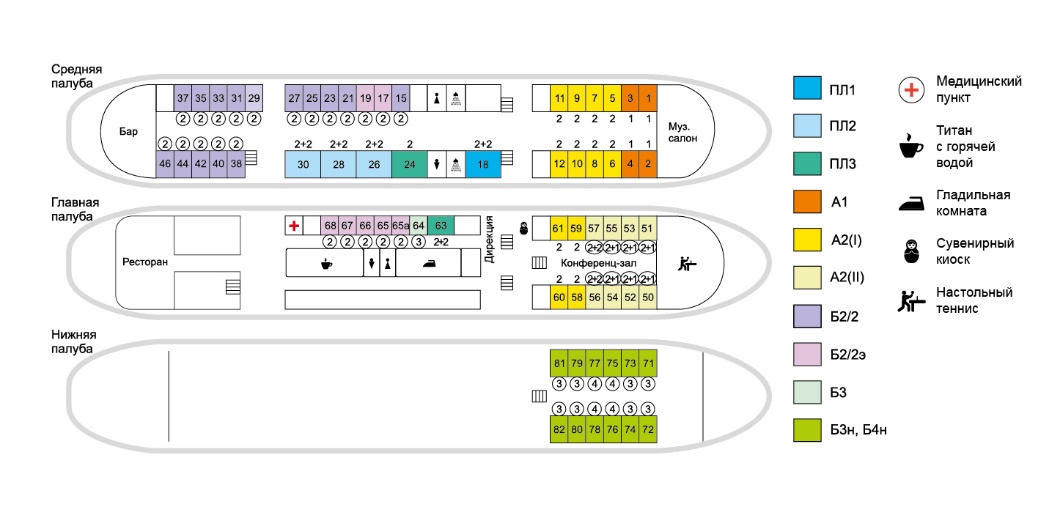 №ОтпрПрибДниМаршрутБ3нБ4нБ2/2эБ2/2Б3Б1А2(II)А2 (I)А1ПЛ3ПЛ2ПЛ1ВЧ0130.04(13:00)10.05(--:--)11НижнийНовгород – Свияжск – Казань – Болгар – Мамадыш – Вятские Поляны – Медведок (Нолинск, Уржум) – Советск – Котельнич – Киров («На Вятку – 1»)3670036700423004500045000731006930076900916009080094600103900ВЧ0210.05(--:--)21.05(21:00)12Киров – Котельнич – Советск – Медведок (Уржум, Нолинск) – Вятские Поляны – Мамадыш – Чистополь – Чебоксары – Нижний Новгород – Муром – Касимов – Константиново – Москва (ЮРВ) («С Вятки на Оку»)4170041700482005120051200832007880087500104200103300107700118200ВЧ0322.05(12:00)25.05(10:00)4Москва (ЮРВ) – Константиново – Коломна – Москва (ЮРВ)117001170013500144001440023300221002450029200290003020033100ВЧ0425.05(17:30)27.05(20:00)3Москва (ЮРВ) – Константиново – Москва (ЮРВ)9300930010700114001140018500175001940023100229002390026200ВЧ0528.05(12:00)05.06(10:00)9Москва (ЮРВ) – Константиново – Касимов – Павлово – Муром – Рязань – Коломна – Москва (ЮРВ)273002730031600336003360054500516005730068200677007050077400ВЧ0605.06(17:30)09.06(10:00)5Москва (ЮРВ) – Константиново – Рязань – Коломна – Москва (ЮРВ)158001580018200194001940031400297003300039300390004060044600ВЧ0709.06(17:30)12.06(20:00)4Москва (ЮРВ) – Константиново – Рязань – Москва (ЮРВ) («Праздничный»)143001430016500176001760028500270003000035700354003690040500ВЧ0813.06(13:30)20.06(10:00)8Москва (ЮРВ) – Константиново – Касимов – Муром – Рязань – Коломна – Москва (ЮРВ)261002610030100320003200052000493005470065100646006730073900ВЧ0920.06(15:30)28.06(10:00)9Москва (ЮРВ) – Константиново – Касимов – Павлово – Муром – Рязань – Коломна – Москва (ЮРВ)292002920033800359003590058300552006130073000724007540082800ВЧ1028.06(17:30)11.07(18:00)14Москва (ЮРВ) – Коломна – Константиново – Рязань – Касимов – Муром – Павлово – Макарьев – Свияжск – Казань – Тетюши – Болгар – Чебоксары – Козьмодемьянск – Нижний Новгород – Плес – Кострома – Ярославль – Тутаев – Мышкин – Углич – Москва («Московская кругосветка и жемчужины Татарстана»)514005140059400632006320010260097200107900128500124900130200142900ВЧ1112.07(12:30)28.07(09:00)17Москва – Углич – Мышкин – Ярославль – Нижний Новгород – Чебоксары – Мариинский Посад – Чистополь – Бирск – Уфа – Елабуга – Нижнекамск – Казань – Свияжск – Козьмодемьянск – Чкаловск – Кострома – Дубна – Москва5500055000636006760067600109800104000115500137500136300142100156000ВЧ1228.07(16:00)05.08(09:00)9Москва – Углич – Череповец (Белозерск) – Горицы – Кузино – Ирма (Вологда) – Весьегонск – Тутаев – Рыбинск – Калязин – Москва («Северные жемчужины»)283002830032700348003480056500535005940070700701007310080200ВЧ1305.08(16:00)14.08(18:00)10Москва – Углич – Ярославль – Чкаловск – Городец – Чебоксары – Ядрин (р.Сура) – Нижний Новгород – Кострома – Мышкин – Москва («На Суру»)315003150036300387003870062700594006600078600779008120089100ВЧ1415.08(12:30)31.08(11:00)17Москва – Углич – Мышкин – Ярославль – Нижний Новгород – Чебоксары – Мариинский Посад – Чистополь – Бирск – Уфа – Елабуга – Нижнекамск – Казань – Свияжск – Козьмодемьянск – Чкаловск – Кострома – Калязин – Москва526005260060800647006470010500099500110500131500130400136000149200ВЧ1631.08(19:30)08.09(21:00)9Москва – Калязин – Ярославль – НижнийНовгород – Муром – Касимов – Константиново – Коломна – Москва (ЮРВ) ("Московская кругосветка")236002360027300290002900047100446004950059000585006090066900ВЧ1709.09(12:00)13.09(10:00)5Москва (ЮРВ) – Константиново – Касимов – Муром – Павлово – НижнийНовгород127001270014600156001560025200239002650031600313003260035800